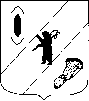 АДМИНИСТРАЦИЯ  ГАВРИЛОВ-ЯМСКОГОМУНИЦИПАЛЬНОГО  РАЙОНАПОСТАНОВЛЕНИЕ14.12.2021   № 1025О внесении изменений в постановление Администрации Гаврилов-Ямского муниципального районаот 06.07.2021  № 595 Руководствуясь статьей 26 Устава Гаврилов-Ямского муниципального района Ярославской области,АДМИНИСТРАЦИЯ МУНИЦИПАЛЬНОГО РАЙОНА ПОСТАНОВЛЯЕТ:1. Внести в постановление Администрации Гаврилов-Ямского муниципального района от 06.07.2021 №595 «Об антинаркотической комиссии в Гаврилов-Ямском муниципальном районе», следующие изменения:1.1. Вывести из состава антинаркотической комиссии Романюка А.Ю.1.2. Ввести в состав антинаркотической комиссии:Узикову Е.В. – и.о. начальника Управления образования Администрации Гаврилов – Ямского муниципального района.2. Контроль за исполнением постановления возложить на первого заместителя Главы Администрации Гаврилов-Ямского муниципального района Забаева А.А.3. Постановление опубликовать в районной массовой газете «Гаврилов-Ямский вестник» и разместить на официальном сайте Администрации Гаврилов-Ямского муниципального района.4. Постановление вступает в силу с момента подписания.И.о. Главы Администрациимуниципального района			               	                      А.А. Забаев 